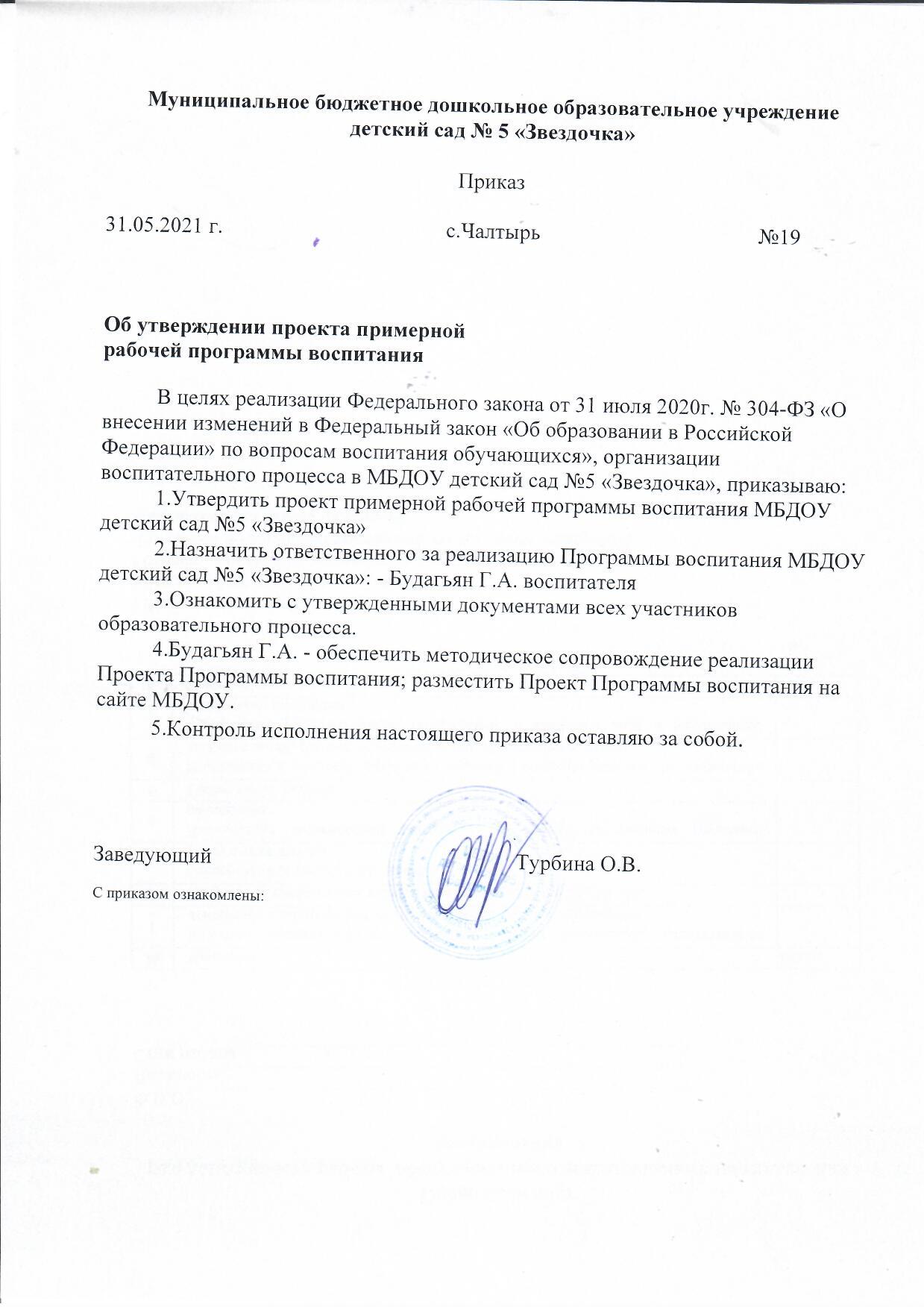 Муниципальное бюджетное дошкольное образовательное учреждениедетский сад № 5 «Звездочка»Приказ31.05.2021 г.                                         с.Чалтырь                                        №19Об утверждении проекта примернойрабочей программы воспитания В целях реализации Федерального закона от 31 июля 2020г. № 304-ФЗ «О внесении изменений в Федеральный закон «Об образовании в Российской Федерации» по вопросам воспитания обучающихся», организации воспитательного процесса в МБДОУ детский сад №5 «Звездочка», приказываю:1.Утвердить проект примерной рабочей программы воспитания МБДОУ детский сад №5 «Звездочка»2.Назначить ответственного за реализацию Программы воспитания МБДОУ детский сад №5 «Звездочка»: - Будагьян Г.А. воспитателя3.Ознакомить с утвержденными документами всех участников образовательного процесса.4.Будагьян Г.А. - обеспечить методическое сопровождение реализации Проекта Программы воспитания; разместить Проект Программы воспитания на сайте МБДОУ.5.Контроль исполнения настоящего приказа оставляю за собой.Заведующий                                                        Турбина О.В.С приказом ознакомлены: